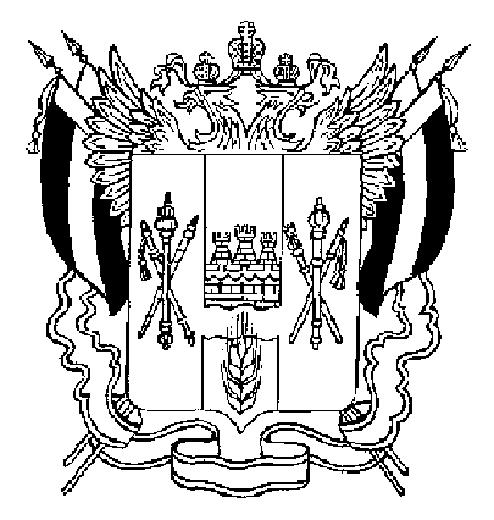 АДМИНИСТРАЦИЯ ВЕСЁЛОВСКОГО СЕЛЬСКОГО ПОСЕЛЕНИЯВЕСЁЛОВСКОГО РАЙОНА РОСТОВСКОЙ ОБЛАСТИ_____________________________________________________________________________ПОСТАНОВЛЕНИЕ февраль  2018 года                      № проект                              п. ВеселыйОб утверждении отчета об исполнении плана реализации муниципальной программыВеселовского сельского поселения«Обеспечение качественными жилищно-коммунальными услугами населенияВеселовского сельского поселения»за 2017 год.        В соответствии с постановлением Администрации Весёловского сельского поселения от 19.08.2013 года № 203 «Об утверждении методических рекомендаций по разработке и реализации муниципальных программ Веселовского сельского поселения, руководствуясь Уставом Веселовского сельского поселения, администрация Веселовского сельского поселения постановляет:        1. Утвердить отчет об исполнении плана  реализации  по муниципальной  программе Веселовского сельского поселения «Обеспечение качественными жилищно-коммунальными услугами населения Веселовского сельского поселения» за 2017 год, утвержденного распоряжением Администрации Веселовского сельского поселения от 30.12.2016 № 176 «Об утверждении плана реализации муниципальной программы «Обеспечение качественными жилищно-коммунальными услугами населения Веселовского сельского поселения»,  согласно приложению к настоящему постановлению.2. Постановление вступает в силу с момента обнародования.3. Контроль за выполнением постановления возлагаю на себя. Глава Веселовского сельского поселения                                                                        А.Н.ИщенкоСогласовано: В.И.Вертепа                        В.А.Гнелицкая                                                                                                              Приложение к  проекту постановленияАдминистрации Веселовского сельского поселения от .02.2018г. № Отчет об исполнении плана  реализации муниципальной программы «Обеспечение качественными жилищно-коммунальными услугами населения Веселовского сельского поселения»» за  2017 год.№ п/пНаименование основного мероприятия, контрольного события программыОтветственный 
 исполнитель  
  (заместитель руководителя ОИВ/ФИО)Ответственный 
 исполнитель  
  (заместитель руководителя ОИВ/ФИО)Результат реализации мероприятия (краткое описание)Фактическая дата начала   
реализации 
мероприятияФактическая дата начала   
реализации 
мероприятияФактическая дата окончания реализации  
мероприятия, наступления  
контрольного событияРасходы бюджета на реализацию муниципальной      
программы, тыс. руб.Расходы бюджета на реализацию муниципальной      
программы, тыс. руб.Заключено   
контрактов на отчетную дату, тыс. руб.   
<1>№ п/пНаименование основного мероприятия, контрольного события программыОтветственный 
 исполнитель  
  (заместитель руководителя ОИВ/ФИО)Ответственный 
 исполнитель  
  (заместитель руководителя ОИВ/ФИО)Результат реализации мероприятия (краткое описание)Фактическая дата начала   
реализации 
мероприятияФактическая дата начала   
реализации 
мероприятияФактическая дата окончания реализации  
мероприятия, наступления  
контрольного событияПредусмотрено муниципальной программойфакт на отчетную дату <1>Заключено   
контрактов на отчетную дату, тыс. руб.   
<1>122234456781Подпрограмма 1 «Развитие жилищного хозяйства в Веселовском сельском поселении»Подпрограмма 1 «Развитие жилищного хозяйства в Веселовском сельском поселении»Подпрограмма 1 «Развитие жилищного хозяйства в Веселовском сельском поселении»Подпрограмма 1 «Развитие жилищного хозяйства в Веселовском сельском поселении»Подпрограмма 1 «Развитие жилищного хозяйства в Веселовском сельском поселении»Подпрограмма 1 «Развитие жилищного хозяйства в Веселовском сельском поселении»Подпрограмма 1 «Развитие жилищного хозяйства в Веселовском сельском поселении»Подпрограмма 1 «Развитие жилищного хозяйства в Веселовском сельском поселении»Подпрограмма 1 «Развитие жилищного хозяйства в Веселовском сельском поселении»Подпрограмма 1 «Развитие жилищного хозяйства в Веселовском сельском поселении»1.1    информирование населения по вопросам управления многоквартирными домами и энергоэффективности в жилищной сфереНачальник сектора строительства, ЖКХ, транспорта и связиВертепа В.И.Размещена информация на стендах поселения Размещена информация на стендах поселения Размещена информация на стендах поселения 01.01.201731.12.20170,00,00,01..2.Уплата  взносов на капитальный ремонт общего имущества многоквартирных домовНачальник сектора строительства, ЖКХ, транспорта и связиВертепа В.И.01.01.201731.12.201711,711,7                           11,7    1..3.Расходы на использование программного обеспечения «Информационно-аналитическая база данных жилищно-коммунального хозяйства Ростовской области»Начальник сектора строительства, ЖКХ, транспорта и связиВертепа В.И.Договор  № Л284-17 от 14.06.2017г.Договор  № Л284-17 от 14.06.2017г.Договор  № Л284-17 от 14.06.2017г.01.01.201731.12.201731,331,331,31.4.Расходы на ремонт многоквартирных жилых домов, находящихся в муниципальной собственности Веселовского сельского поселенияНачальник сектора строительства, ЖКХ, транспорта и связиВертепа В.И.Техническое состояние многоквартирных домов будет приведено в соответствие с нормативными требованиямиТехническое состояние многоквартирных домов будет приведено в соответствие с нормативными требованиямиТехническое состояние многоквартирных домов будет приведено в соответствие с нормативными требованиями01.01.201731.12.20170,00,00,02Подпрограмма 2 «Создание условий для обеспечения качественными коммунальными услугами населения Веселовского сельского поселения»Подпрограмма 2 «Создание условий для обеспечения качественными коммунальными услугами населения Веселовского сельского поселения»Подпрограмма 2 «Создание условий для обеспечения качественными коммунальными услугами населения Веселовского сельского поселения»Подпрограмма 2 «Создание условий для обеспечения качественными коммунальными услугами населения Веселовского сельского поселения»Подпрограмма 2 «Создание условий для обеспечения качественными коммунальными услугами населения Веселовского сельского поселения»Подпрограмма 2 «Создание условий для обеспечения качественными коммунальными услугами населения Веселовского сельского поселения»Подпрограмма 2 «Создание условий для обеспечения качественными коммунальными услугами населения Веселовского сельского поселения»Подпрограмма 2 «Создание условий для обеспечения качественными коммунальными услугами населения Веселовского сельского поселения»Подпрограмма 2 «Создание условий для обеспечения качественными коммунальными услугами населения Веселовского сельского поселения»Подпрограмма 2 «Создание условий для обеспечения качественными коммунальными услугами населения Веселовского сельского поселения»2.1.строительство и техническое обслуживание газовых сетей, находящихся в муниципальной собственности, включая разработку проектно-сметной документации Начальник сектора строительства, ЖКХ, транспорта и связиВертепа В.И.Повышение уровня коммунального обслуживания населения поселенияДоговор № 339 № 340 от 01.02.2017.Повышение уровня коммунального обслуживания населения поселенияДоговор № 339 № 340 от 01.02.2017.Повышение уровня коммунального обслуживания населения поселенияДоговор № 339 № 340 от 01.02.2017.01.01.201731.12.201739,739,739,72.2.Строительство и реконструкция объектов электрических сетей наружного (уличного) освещения, включая разработку проектно-сметной документацииНачальник сектора строительства, ЖКХ, транспорта и связиВертепа В.И.01.01.201731.12.20170,00,00,02.3.ремонт объектов водопроводно-канализационного хозяйства муниципальной собственностиНачальник сектора строительства, ЖКХ, транспорта и связиВертепа В.И. Повышение уровня коммунального обслуживания населения поселения  Повышение уровня коммунального обслуживания населения поселения  Повышение уровня коммунального обслуживания населения поселения 01.01.201731.12.20170,00,00,02.4ремонт объектов водопроводно-канализационного хозяйства муниципальной собственности Веселовского сельского поселенияНачальник сектора строительства, ЖКХ, транспорта и связиВертепа В.И.01.01.201731.12.20170,00,00,02.5.Выполнение проектных и изыскательских работ по «Реконструкции котельной по адресу:ул. Октябрьская, дом № 118А, п. Веселый, Веселовского района, Ростовской областиНачальник сектора строительства, ЖКХ, транспорта и связиВертепа В.И.01.01.201731.12.201719,019,019,0